Publicado en Madrid el 27/08/2014 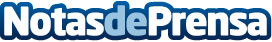 Julia Castro (kiteboard) se suma a la apuesta de Opel por el crowdfunding deportivo  Julia Castro se encuentra un paso más cerca de lograr sus objetivos deportivos y asomarse con todas las garantías a la élite mundial del kiteboard gracias al respaldo de Opel. Datos de contacto:OPELNota de prensa publicada en: https://www.notasdeprensa.es/julia-castro-kiteboard-se-suma-a-la-apuesta-de_1 Categorias: Automovilismo Marketing Otros deportes Industria Automotriz http://www.notasdeprensa.es